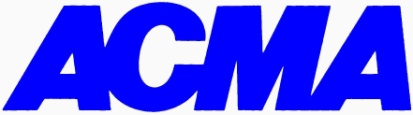 (Western Region)Saturday, 24th June, 2023  | 09:00am to 05:30pm  Venue: The President Hotel, Prabhat Road, Pune Course Content & Tentative  ProgrammeTime                                                      Contents09.00 am – 9.30 amRegistration 09.30 am – 09.45 amWelcome Remark by ACMA WRIntroduction  about Programme09.45 am -10.15 amBreakfast & Tea / Coffee Break10.15 am - 01.00 pm  Getting Started with PowerPoint Introduction to PowerPoint Starting PowerPoint and Exploring the PowerPoint Environment / Toolbars, Menu, Auto Correct Feature, Hand Outs and Security Features    Creating Presentations Creating Presentations Manually Inserting Text in Presentations, Adding Slides and Saving PresentationsCreating Presentations Using Templates and Auto Content Wizard  Modifying Presentations Modifying, Adding New Slides, Rearranging, Copying and Deleting Slides to an Existing Presentation Modifying Text, Selecting Text, Adding and Deleting Text, Copying and Moving Text, Finding and Replacing Text, Importing Text from Microsoft Word.Formatting Text.   Using Proofing Tools Overview of Proofing Tools Using Spelling-Checker Options, Auto-Correct and Auto Format Checking for Style Consistency    Creating and Inserting Charts and Tables Creating and Modifying Charts, Excel Charts, Table and World TableInserting Objects from Other Applications 01.00 pm - 02.00 pm                                                   Lunch Break01.00 pm - 02.00 pm                                                   Lunch Break02.00 pm - 03.30 pmWorking with Smartart   Converting Text to Smart Art   Formatting & Modifying Smart-Art Diagrams   Inserting Multimedia Elements  Inserting Multimedia Elements such as Motion Clips, Sound Clips and Pictures   Inserting and Modifying Objects   Introduction to Objects   Displaying Guides and the Grid   Drawing and Modifying Objects   Inserting and Modifying AutoShapes, Text Boxes, Diagrams, WordArt, Clip Art   Inserting and Modifying Organization Charts Multimedia Elements 03.30 pm - 03.10 pm                                            Tea/Coffee Break03.30 pm - 03.10 pm                                            Tea/Coffee Break pm – 05.15 pm Formatting Presentations Introduction to Formatting Presentations Using Advanced Text-Formatting Features Aligning Text & Modifying Slide Layouts Applying Design Templates & Customizing Design Templates and Slide Backgrounds  Working with Slide Masters & Modifying Multiple Slide Masters, Placeholders, Headers and Footers   Reviewing and Delivering Presentations  Preparing Presentations for Delivery  Using Comments, Tracking Changes, Comparing and Merging Presentations  Applying Password Protection to Presentations  Inserting Hyperlinks & Action Buttons in Slides  Rehearsing Slide Show Timing & Running Slide Shows   Customizing and Animating Presentations  Introduction to Customizing and Animating Presentations  Inserting Slides from Other Presentations, Expanding Slides, Creating Summary Slides, Creating Speaker Notes & Applying Transition Effects  Applying Animation Schemes & Custom Animation Effects  Creating Custom Slide Shows     Office 365 Features  Morph Design  Design Ideas  Zoom, Summary Zoom & Slide5.15 pm – 5.30 pmConcluding Remarks & Feed backProgramme Ends